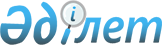 Қазақстан Республикасы Yкiметiнiң 2005 жылғы 30 маусымдағы N 666 қаулысына өзгерiстер енгiзу туралыҚазақстан Республикасы Үкіметінің 2005 жылғы 22 шілдедегі N 763 Қаулысы

      Ақшалай қаражатты тиiмдi пайдалану мақсатында Қазақстан Республикасының Үкiметі  ҚАУЛЫ ЕТЕДI: 

      1. "Қазақстан Республикасы Үкiметінiң резервiнен қаражат бөлу туралы" Қазақстан Республикасы Үкiметінің 2005 жылғы 30 маусымдағы N 666  қаулысына  мынадай өзгерiстер енгiзiлсiн: 

      1-тармақта: 

      "Темiртау қаласының" деген сөздер "Қарағанды облысының" деген сөздермен ауыстырылсын; 

      "тұрғын үйлердегi" деген сөздер "Темiртау қаласының тұрғын үйлеріндегi" деген сөздермен ауыстырылсын; 

      2-тармақ алынып тасталсын. 

      2. Осы қаулы қол қойылған күнінен бастап қолданысқа енгiзiледi.       Қазақстан Республикасының 

      Премьер-Министрі 
					© 2012. Қазақстан Республикасы Әділет министрлігінің «Қазақстан Республикасының Заңнама және құқықтық ақпарат институты» ШЖҚ РМК
				